Краевое государственное казенное образовательное учреждение                                  дополнительного профессионального образования«Учебно-методический центр по гражданской обороне, чрезвычайным ситуациям и пожарной безопасности Красноярского края»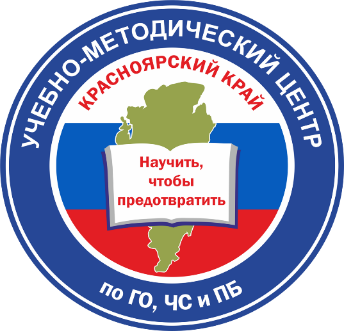 ПОСОБИЕПРАВИЛА ПОВЕДЕНИЯ ПРИ ЧРЕЗВЫЧАЙНЫХ СИТУАЦИЯХ                       ТЕХНОГЕННОГО ХАРАКТЕРАКрасноярск 2016Учебное пособие предназначено для преподавателей учебно–методических центров ГО, ЧС и ПБ субъектов РФ, курсов ГО муниципальных образований, а также для слушателей в ходе их подготовки по программам повышения квалификации в области ГО и защиты от ЧС.Пособие подготовлено старшим преподавателем КГКОУ ДПО «УМЦ по ГО, ЧС и ПБ Красноярского края» Приподаевым А.Н.ОглавлениеВведение	3Химическая авария	3Радиационная авария	5Гидродинамическая авария	7Транспортные аварии	9Аварии на железнодорожном транспорте	9Аварии на автомобильном транспорте	10Аварии на воздушном транспорте	12Аварии на водном транспорте	13Внезапное обрушение здания	15Аварии на комунальных системах жизнеобеспечения	17Аварии с утечкой газа	18Пожары и взрывы	19Оказание первой помощи	21Заключение	29Литература:                                                                                                  30ВведениеК чрезвычайным ситуациям техногенного характера относятся: аварии на транспорте, на потенциально опасных объектах, объектах жизнедеятельности и в быту.Современное общество, человечество развиваясь разработало и создало много технологий и объектов, которые представляют опасность не только для окружающей природы, но и для самого человека.Следовательно, в случае беды каждый человек должен быть готов действовать умело, решительно, с наименьшими издержками.Знание азов защиты человека, умение спасти себя, защитить ближнего, помочь товарищу в экстремальной ситуации важно человеку так же, как умение писать, читать и считать.Для этого необходимо получить определенные знания и навыки, применение которых обеспечило бы защиту от поражения в экстремальных условиях.В данном пособии собраны материалы о возможных и вероятных чрезвычайных ситуациях, связанных с техногенными явлениями. Даны рекомендации по поведению человека в экстремальных условиях.Химическая аварияХимическая авария – это нарушение технологических процессов на производстве, повреждение трубопроводов, емкостей, хранилищ, транспортных средств, приводящее к выбросу аварийных химически опасных веществ (АХОВ) в атмосферу в количествах, представляющих опасность для жизни и здоровья людей, функционирования биосферы.Крупными запасами АХОВ, главным образом хлора, аммиака, фосгена, синильной кислоты, сернистого ангидрида и других веществ, располагают химические, целлюлозно-бумажные и перерабатывающие комбинаты, заводы минеральных удобрений, черной и цветной металлургии, а также хладокомбинаты, пивзаводы, кондитерские фабрики, овощебазы и водопроводные станции.Опасностьхимической аварии для людей и животных заключается в нарушении нормальной жизнедеятельности организма и возможности отдаленных генетических последствий, а при определенных обстоятельствах – в летальном исходе при попадании АХВ в организм через органы дыхания, кожу, слизистые оболочки, раны и вместе с пищей.Предупредительные мероприятияУточните, находится ли вблизи места Вашего проживания или работы химически опасный объект. Если да, то ознакомьтесь со свойствами, отличительными признаками и потенциальной опасностью АХОВ, имеющихся на данном объекте. Запомните характерные особенности сигнала оповещения населения об аварии «Внимание всем!» (вой сирен и прерывистые гудки предприятий), порядок действий при его получении, правила герметизации помещения, защиты продовольствия и воды. Изготовьте и храните в доступном месте ватно-марлевые повязки для себя и членов семьи, а также памятку по действиям населения при аварии на химически опасном объекте. При возможности приобретите противогазы с коробками, защищающими от соответствующих видов АХОВ.Как действовать при химической аварииПри сигнале «Внимание всем!» включите радиоприемник и телевизор для получения достоверной информации об аварии и рекомендуемых действиях.Закройте окна, отключите электробытовые приборы и газ. Наденьте резиновые сапоги, плащ, возьмите документы, необходимые теплые вещи, 3-х суточный запас непортящихся продуктов, оповестите соседей и быстро, но без паники выходите из зоны возможного заражения перпендикулярно направлению ветра, на расстояние не менее 1,5 км от предыдущего места пребывания. Для защиты органов дыхания используйте противогаз, а при его отсутствии – ватно-марлевую повязку или подручные изделия из ткани, смоченные в воде, 2-5%-ном растворе пищевой соды (для защиты от хлора), 2%-ном растворе лимонной или уксусной кислоты (для защиты от аммиака).При невозможности покинуть зону заражения плотно закройте двери, окна, вентиляционные отверстия и дымоходы. Имеющиеся в них щели заклейте бумагой или скотчем. Не укрывайтесь на первых этажах зданий, в подвалах и полуподвалах.При авариях на железнодорожных и автомобильных магистралях, связанных с транспортировкой АХОВ, опасная зона устанавливается в радиусе 200 м от места аварии. Приближаться к этой зоне и входить в нее категорически запрещено.Как действовать после химической аварииПри подозрении на поражение АХОВ исключите любые физические нагрузки, примите обильное питье (молоко, чай) и немедленно обратитесь к врачу. Вход в здания разрешается только после контрольной проверки содержания в них АХОВ. Если Вы попали под непосредственное воздействие АХОВ, то при первой возможности примите душ. Зараженную одежду постирайте, а при невозможности стирки – выбросите. Проведите тщательную влажную уборку помещения. Воздержитесь от употребления водопроводной (колодезной) воды, фруктов и овощей из огорода, мяса скота и птицы, забитых после аварии, до официального заключения об их безопасности.Радиационная аварияРадиационная авария – это нарушение правил безопасной эксплуатации ядерно-энергетической установки, оборудования или устройства, при котором произошел выход радиоактивных продуктов или ионизирующего излучения за предусмотренные проектом пределы их безопасной эксплуатации, приводящей к облучению населения и загрязнению окружающей среды.Основными поражающими факторами таких аварий являются радиационное воздействие и радиоактивное загрязнение. Аварии могут сопровождаться взрывами и пожарами.Радиационное воздействие на человека заключается в нарушении жизненных функций различных органов (главным образом органов кроветворения, нервной системы, желудочно-кишечного тракта) и развитии лучевой болезни под влиянием ионизирующих излучений.Радиоактивное загрязнение вызывается воздействием альфа-, бета- и гамма- ионизирующих излучений и обусловливается выделением при аварии непрореагированных элементов и продуктов деления ядерной реакции (радиоактивный шлак, пыль, осколки ядерного продукта), а также образованием различных радиоактивных материалов и предметов (например, грунта) в результате их облучения.Предупредительные мероприятияУточните наличие вблизи вашего местоположения радиационно-опасных объектов и получите, возможно, более подробную и достоверную информацию о них. Выясните в ближайшем территориальном управлении по делам ГОЧС способы и средства оповещения населения при аварии на интересующем Вас радиационно-опасном объекте и убедитесь в исправности соответствующего оборудования.Изучите инструкции о порядке Ваших действий в случае радиационной аварии.Создайте запасы необходимых средств, предназначенных для использования в случае аварии (герметизирующих материалов, йодных препаратов, продовольствия, воды и т.д.).Как действовать при оповещении о радиационной аварииНаходясь на улице, немедленно защитите органы дыхания платком (шарфом) и поспешите укрыться в помещении. Оказавшись в укрытии, снимите верхнюю одежду и обувь, поместите их в пластиковый пакет и примите душ. Закройте окна и двери. Включите телевизор и радиоприемник для получения дополнительной информации об аварии и указаний местных властей. Загерметизируйте вентиляционные отверстия, щели на окнах (дверях) и не подходите к ним без необходимости. Сделайте запас воды в герметичных емкостях. Открытые продукты заверните в полиэтиленовую пленку и поместите в холодильник (шкаф).Для защиты органов дыхания используйте респиратор, ватно-марлевую повязку или подручные изделия из ткани, смоченные водой для повышения их фильтрующих свойств.При получении указаний через СМИ проведите йодную профилактику, принимая в течение 7 дней по одной таблетке (0,125 г) йодистого калия, а для детей до 2-х лет – ¼ часть таблетки (0,04 г). При отсутствии йодистого калия используйте йодистый раствор: три-пять капель 5% раствора йода на стакан воды, детям до 2-х лет – одну-две капли.Как действовать на радиоактивно загрязненной местностиДля предупреждения или ослабления воздействия на организм радиоактивных веществ:выходите из помещения только в случае необходимости и на короткое время, используя при этом респиратор, плащ, резиновые сапоги и перчатки;на открытой местности не раздевайтесь, не садитесь на землю и не курите, исключите купание в открытых водоемах и сбор лесных ягод, грибов;территорию возле дома периодически увлажняйте, а в помещении ежедневно проводите тщательную влажную уборку с применением моющих средств;перед входом в помещение вымойте обувь, вытряхните и почистите влажной щеткой верхнюю одежду;воду употребляйте только из проверенных источников, а продукты питания – приобретенные в магазинах;тщательно мойте перед едой руки и полощите рот 0,5%-м раствором питьевой соды,Соблюдение этих рекомендаций поможет избежать лучевой болезни.Как действовать при эвакуацииГотовясь к эвакуации, приготовьте средства индивидуальной защиты, в том числе подручные (накидки, плащи из пленки, резиновые сапоги, перчатки), сложите в чемодан или рюкзак одежду и обувь по сезону, однодневный запас продуктов, нижнее белье, документы, деньги и другие необходимые вещи. Оберните чемодан (рюкзак) полиэтиленовой пленкой.Покидая при эвакуации квартиру, отключите все электро- и газовые приборы, вынесите в мусоросборник быстро портящиеся продукты, а на дверь прикрепите объявление «В квартире №___ никого нет». При посадке на транспорт или формировании пешей колонны зарегистрируйтесь у представителя эвакокомиссии. Прибыв в безопасный район, примите душ и смените белье и обувь на незараженные.Гидродинамическая аварияГидродинамическая авария – это чрезвычайное событие, связанное с выходом из строя (разрушением) гидротехнического сооружения или его части, и неуправляемым перемещением больших масс воды, несущих разрушения и затопления обширных территорий. К основным потенциально опасным гидротехническим сооружениям относятся плотины, водозаборные и водосборные сооружения (шлюзы).Разрушение (прорыв) гидротехнических сооружений происходит в результате действия сил природы (землетрясений, ураганов, размывов плотин) или воздействия человека (нанесения ударов ядерным или обычным оружием по гидротехническим сооружениям, крупным естественным плотинам диверсионных актов), а также из-за конструктивных дефектов или ошибок проектирования.Последствиями гидродинамических аварий являются:повреждение и разрушение гидроузлов и кратковременное или долговременное прекращение выполнения ими своих функций;поражение людей и разрушение сооружений волной прорыва, образующейся в результате разрушения гидротехнического сооружения, имеющей высоту от 2 до 12 м и скорость движения от 3 до 25 км/ч (для горных районов – до 100 км/ч);катастрофическое затопление обширных территорий слоем воды от 0,5 до 10 м и более.Предупредительные мероприятияЕсли Вы проживаете на прилегающей к гидроузлу территории, уточните, попадает ли она в зону воздействия волны прорыва и возможного катастрофического затопления. Узнайте, расположены ли вблизи места Вашего проживания возвышенности, и каковы кратчайшие пути движения к ним.Изучите сами и ознакомьте членов семьи с правилами поведения при воздействии волны прорыва и затопления местности, с порядком общей и частной эвакуации. Заранее уточните место сбора эвакуируемых, составьте перечень документов и имущества, вывозимых при эвакуации.Запомните места нахождения лодок, плотов, других плавсредств и подручных материалов для их изготовления.Как действовать при угрозе гидродинамической аварииПри получении информации об угрозе затопления и об эвакуации безотлагательно, в установленном порядке выходите (выезжайте) из опасной зоны в назначенный безопасный район или на возвышенные участки местности. Возьмите с собой документы, ценности, предметы первой необходимости и запас продуктов питания на 2-3 суток. Часть имущества, которое требуется сохранить от затопления, но нельзя взять с собой, перенесите на чердак, верхние этажи здания, деревья и т.д.Перед уходом из дома выключите электричество и газ, плотно закройте окна, двери, вентиляционные и другие отверстия.Как действовать в условиях наводненияпри гидродинамических аварияхПри внезапном затоплении для спасения от удара волны прорыва срочно займите ближайшее возвышенное место, заберитесь на крупное дерево или верхний этаж устойчивого здания. В случае нахождения в воде, при приближении волны прорыва нырните в глубину у основания волны.Оказавшись в воде, вплавь или с помощью подручных средств выбирайтесь на сухое место, лучше всего на дорогу или дамбу, по которым можно добраться до незатопленной территории.При подтоплении Вашего дома отключите его электроснабжение, подайте сигнал о нахождении в доме (квартире) людей путем вывешивания из окна днем флага из яркой ткани, а ночью – фонаря. Для получения информации используйте радиоприемник с автономным питанием. Наиболее ценное имущество переместите на верхние этажи и чердаки. Организуйте учет продуктов питания и питьевой воды, их защиту от воздействия прибывающей воды и экономное расходование.Готовясь к возможной эвакуации по воде, возьмите документы, предметы первой необходимости, одежду и обувь с водоотталкивающими свойствами, подручные спасательные средства (надувные матрасы, подушки).Не пытайтесь эвакуироваться самостоятельно. Это возможно только при видимости незатопленной территории, угрозе ухудшения обстановки, необходимости получения медицинской помощи, израсходовании продуктов питания и отсутствии перспектив в получении помощи со стороны.Как действовать после гидродинамической аварииПеред тем, как войти в здание, убедитесь в отсутствии значительных повреждений перекрытий и стен. Проветрите здание для удаления накопившихся газов. Не используйте источники открытого огня до полного проветривания помещения и проверки исправности системы газоснабжения. Проверьте исправность электропроводки, труб газоснабжения, водопровода и канализации. Пользоваться ими разрешается только после заключения специалистов об исправности и пригодности к работе. Просушите помещение, открыв все двери и окна. Уберите грязь с пола и стен, откачайте воду из подвалов. Не употребляйте пищевые продукты, которые находились в контакте с водой.Транспортные аварииВ настоящее время любой вид транспорта представляет потенциальную угрозу здоровью и жизни человека. Технический прогресс одновременно с комфортом и скоростью передвижения принес и значительную степень угрозы. В зависимости от вида транспортной аварии возможно получение множественных травм и ожогов, в том числе опасных для жизни человека.Аварии на железнодорожном транспортеОсновными причинами аварий и катастроф на железнодорожном транспорте являются неисправности пути, подвижного состава, средств сигнализации, централизации и блокировки, ошибки диспетчеров, невнимательность и халатность машинистов.Чаще всего происходит сход подвижного состава с рельсов, столкновения, наезды на препятствия на переездах, пожары и взрывы непосредственно в вагонах. Тем не менее, ехать в поезде примерно в три раза безопаснее, чем лететь на самолете, и в 10 раз безопаснее, чем ехать в автомобиле.Основные профилактические правилаЗнайте, что с точки зрения безопасности самые лучшие места в поезде – центральные вагоны, купе с аварийным выходом-окном или расположенное ближе к выходу из вагона, нижние полки.Как только Вы оказались в вагоне, узнайте, где расположены аварийные выходы и огнетушители. Соблюдайте следующие правила:при движении поезда не открывайте наружные двери, не стойте на подножках и не высовывайтесь из окон;тщательно укладывайте багаж на верхних багажных полках;не срывайте без крайней необходимости стоп-кран;запомните, что даже при пожаре нельзя останавливать поезд на мосту, в тоннеле и в других местах, где осложниться эвакуация;курите только в установленных местах;не возите с собой горючие, химически- и взрывоопасные вещества;не включайте в электросеть вагона бытовые приборы;при запахе горелой резины или появлении дыма немедленно обращайтесь к проводнику.Как действовать при железнодорожной аварииПри крушении или экстренном торможении закрепитесь, чтобы не упасть. Для этого схватитесь за поручни и упритесь в стену или сиденье ногами. Безопаснее всего опуститься на пол вагона. После первого удара не расслабляйтесь и держите все мышцы напряженными до тех пор, пока не станет окончательно ясно, что движения больше не будет.Как действовать после железнодорожной аварииСразу после аварии быстро выбирайтесь из вагона через дверь или окна – аварийные выходы (в зависимости от обстановки), так как высока вероятность пожара. При необходимости разбивайте окно купе только тяжелыми подручными предметами. При покидании вагона через аварийный выход выбирайтесь только на полевую сторону железнодорожного пути, взяв с собой документы, деньги, одежду или одеяла. При пожаре в вагоне закройте окна, чтобы ветер не раздувал пламя, и уходите от пожара в передние вагоны. Если не возможно – идите в конец поезда, плотно закрывая за собой все двери. Прежде чем выйти в коридор, подготовьте защиту для дыхания: шапки, шарфы, куски ткани, смоченные водой. Помните о том, что при пожаре материал, которым облицованы стены вагонов – малминит – выделяет токсичный газ, опасный для жизни.Оказавшись снаружи, немедленно включайтесь в спасательные работы: при необходимости помогите пассажирам других купе разбить окна, вытаскивайте пострадавших и т.д.Если при аварии разлилось топливо, отойдите от поезда на безопасное расстояние, т.к. возможен пожар и взрыв.Если токонесущий провод оборван и касается земли, удаляйтесь от него прыжками или короткими шажками, чтобы обезопасить себя от шагового напряжения. Расстояние, на которое растекается электроток по земле, может быть от двух (сухая земля) до 30 м (влажная).Аварии на автомобильном транспортеОколо 75% всех аварий на автомобильном транспорте происходит из-за нарушения водителями правил дорожного движения. Наиболее опасными видами нарушений по-прежнему остаются превышение скорости, игнорирование дорожных знаков, выезд на полосу встречного движения и управление автомобилем в нетрезвом состоянии. Очень часто приводят к авариям плохие дороги (главным образом скользкие), неисправность машин (на первом месте – тормоза, на втором – рулевое управление, на третьем – колеса и шины).Особенность автомобильных аварий состоит в том, что 80% раненых погибает в первые три часа из-за обильных кровопотерь.Как действовать при неизбежности столкновенияСохраняйте самообладание – это позволит управлять машиной до последней возможности. До предела напрягите все мышцы, не расслабляйтесь до полной остановки. Сделайте все, чтобы уйти от встречного удара: кювет, забор, кустарник, даже дерево лучше идущего на Вас автомобиля. Помните о том, что при столкновении с неподвижным предметом удар левым или правым крылом хуже, чем всем бампером. При неизбежности удара защитите голову. Если автомашина идет на малой скорости, вдавитесь в сиденье спиной, и, напрягая все мышцы, упритесь руками в рулевое колесо. Если же скорость превышает 60 км/ч и Вы не пристегнуты ремнем безопасности, прижмитесь грудью к рулевой колонке.Если Вы едете на переднем месте пассажира, закройте голову руками и завалитесь на бок, распростершись на сидении. Сидя на заднем сидении, постарайтесь упасть на пол. Если рядом с Вами ребенок – накройте его собой.Как действовать после аварииОпределитесь, в каком месте автомобиля, и в каком положении Вы находитесь, не горит ли автомобиль и не подтекает ли бензин (особенно при опрокидывании). Если двери заклинены, покиньте салон автомобиля через окна, открыв их или разбив тяжелыми подручными предметами. Выбравшись из машины, отойдите от нее как можно дальше – возможен взрыв.Как действовать при падении автомобиля в водуПри падении в воду машина может держаться на плаву некоторое время, достаточное для того, чтобы покинуть ее. Выбирайтесь через открытое окно, т.к. при открывании двери машина резко начнет тонуть.При погружении на дно с закрытыми окнами и дверьми воздух в салоне автомобиля держится несколько минут. Включите фары (чтобы машину было легче искать), активно провентилируйте легкие (глубокие вдохи и выдохи позволяют наполнить кровь кислородом «впрок»), избавьтесь от лишней одежды, захватите документы и деньги. Выбирайтесь из машины через дверь или окно при заполнении машины водой наполовину, иначе Вам помешает поток воды, идущей в салон. При необходимости разбейте лобовое стекло тяжелыми подручными предметами. Протиснитесь наружу, взявшись руками за крышу машины, а затем резко плывите вверх.Как обеспечить личную безопасностьпри движении в общественном транспортеНаходясь в общественном транспорте, при отсутствии свободных сидячих мест постарайтесь встать в центре салона, держась за поручень для большей устойчивости. Обратите внимание на расположение аварийных и запасных выходов.Электрическое питание трамваев и троллейбусов создает дополнительную угрозу поражения человека электричеством (особенно в дождливую погоду), поэтому наиболее безопасными являются сидячие места. Если обнаружилось, что салон находится под напряжением – покиньте его. При аварии у выходов возможна паника и давка. В этом случае воспользуйтесь аварийным выходом, выдернув специальный шнур и выдавив стекло.В случае пожара в салоне сообщите об этом водителю, откройте двери (с помощью аварийного открывания), аварийные выходы или разбейте окно. При наличии в салоне огнетушителя примите меры к ликвидации очага пожара. Защитите органы дыхания от дыма платком, шарфом или другими элементами одежды. Выбирайтесь из салона наружу пригнувшись и не касаясь металлических частей, так как в трамвае и троллейбусе возможно поражение электричеством.При падении автобуса в воду дождитесь заполнения салона водой наполовину, задержите дыхание и выныривайте через дверь, аварийный выход или разбитое окно.Аварии на воздушном транспортеАвиационные аварии и катастрофы возможны по многим причинам.                     К тяжелым последствиям приводят разрушения отдельных конструкций самолета, отказ двигателей, нарушение работы систем управления, электропитания, связи, пилотирования, недостаток топлива, перебои в жизнеобеспечении экипажа и пассажиров.Как действовать при декомпрессииДекомпрессия – это разряжение воздуха в салоне самолета при нарушении его герметичности. Быстрая декомпрессия обычно начинается с оглушительного рева (уходит воздух). Салон наполняется пылью и туманом. Резко снижается видимость. Из легких человека быстро выходит возд3ух, и его нельзя задержать. Одновременно могут возникнуть звон в ушах и боли в кишечнике. В этом случае, не дожидаясь команды, немедленно наденьте кислородную маску. Не пытайтесь оказать кому-либо помощь до того, как сами наденете маску, даже если это Ваш ребенок: если Вы не успеете помочь себе и потеряете сознание, вы оба окажетесь без кислорода. Сразу же после надевания маски пристигните ремни безопасности и подготовьтесь к резкому снижению.Как действовать при пожаре на самолетеПомните, что в случае пожара на борту самолета наибольшую опасность представляет дым, а не огонь. Дышите только через хлопчатобумажные или шерстяные элементы одежды, по возможности, смоченные водой. Пробираясь к выходу, двигайтесь пригнувшись или на четвереньках, так как внизу салона задымленность меньше. Защитите открытые участки тела от прямого воздействия огня, используя имеющуюся одежду, пледы и т.д. После приземления и остановки самолета немедленно направляйтесь к ближайшему выходу, так как высока вероятность взрыва. Если проход завален, пробирайтесь через кресла, опуская их спинки. При эвакуации избавьтесь от ручной клади и избегайте выхода через люки, вблизи которых имеется открытый огонь или сильная задымленность.После выхода из самолета удалитесь от него как можно дальше и лягте на землю, прижав голову руками – возможен взрыв.В любой ситуации действуйте без паники и решительно, это способствует Вашему спасению.Как действовать при «жесткой» посадке и после нееПеред каждым взлетом и посадкой тщательно подгоняйте ремень безопасности. Он должен быть плотно закреплен как можно ниже у Ваших бедер. Проверьте, нет ли у Вас над головой тяжелых чемоданов.Аварии на взлете и посадке внезапны, поэтому обращайте внимание на дым, резкое снижение, остановку двигателей и т.д. Освободите карманы от острых предметов, согнитесь и плотно сцепите руки под коленями (или схватитесь за лодыжки). Голову уложите на колени или наклоните ее как можно ниже. Ноги уприте в пол, выдвинув их как можно дальше, но не под переднее кресло. В момент удара максимально напрягитесь и подготовьтесь к значительной перегрузке. Ни при каких обстоятельствах не покидайте своего места до полной остановки самолета, не поднимайте панику.Аварии на водном транспортеБольшинство крупных аварий и катастроф на судах происходит под воздействием ураганов, штормов, туманов, льдов, а также по вине людей – капитанов, лоцманов и членов экипажа. Зачастую аварии происходят из-за промахов и ошибок при проектировании и строительстве судов.Среди предварительных мер защиты пассажиру можно посоветовать запомнить дорогу из своей каюты к спасательным шлюпкам на верхнюю палубу, так как во время катастрофы ориентироваться очень трудно, особенно при задымлении и крене судна.Как действовать при высадке с суднаПомните, что решение об оставлении судна принимает только капитан. При высадке с судна выполняйте указания членов экипажа и соблюдайте следующие правила:в первую очередь в шлюпках предоставляются места женщинам, детям, раненым и старикам;перед посадкой в шлюпку или на спасательный плот наденьте на себя побольше одежды, а сверху – спасательный жилет. Если есть возможность, погрузите в шлюпку одеяла, дополнительную одежду, аварийное радио, питьевую воду и еду;если Вы вынуждены прыгать с борта корабля в воду, то желательно с высоты не более пяти метров, закрыв рот и нос одной рукой, второй крепко держась за жилет;так как в воде с каждым движением увеличиваются потери тепла, плывите только к спасательному средству;после погрузки на спасательное средство необходимо отплыть на безопасное расстояние от тонущего судна (не менее 100 м).Как действовать при отсутствии спасательных средствНаходясь в воде, подавайте сигналы свистком или поднятием руки.Двигайтесь как можно меньше, чтобы сохранить тепло. Потеря тепла в воде происходит в несколько раз быстрее, чем на воздухе, поэтому движения даже в теплой воде должны быть сведены к тому, чтобы только держаться на плаву. В спасательном жилете для сохранения тепла сгруппируйтесь, обхватите руками с боков грудную клетку и поднимите бедра повыше, чтобы вода меньше омывала область паха. Этот способ увеличит расчетный срок выживания в холодной воде почти на 50%. Если на Вас нет спасательного жилета, поищите глазами какой-нибудь плавающий предмет и ухватитесь за него, чтобы было легче держаться на плаву до прибытия спасателей. Отдыхайте, лежа на спине.Как действовать при нахождениина спасательном плавательном средствеПримите таблетки от морской болезни. Чтобы сберечь тепло, на шлюпке держитесь ближе к другим пострадавшим, делайте физические упражнения. Давайте пить только больным и раненым. В открытом море, если нет обоснованной надежды достичь берега или выйти на судовые пути, старайтесь держаться вместе с другими шлюпками вблизи места гибели судна.Держите ноги по возможности сухими. Регулярно поднимайте ноги и двигайте ими для снятия отечности. Никогда не пейте морскую воду. Сохраняйте жидкость в организме, сокращая бесполезные движения. Для сокращения потоотделения днем увлажняйте одежду, а для снижения температуры внутри плота смачивайте водой его наружную оболочку. Употребляйте в день не более 500-600 мл воды, разделив их на многочисленные малые дозы с самой большой дозой вечером. Питайтесь только аварийным запасом пищи. Сохраняйте дымовые шашки до момента, когда появится реальная возможность того, что их заметят. Не применяйте шашки все вместе в надежде обнаружить себя, поручите их применение одному человеку.Не паникуйте! Помните, что без питья средний взрослый человек может оставаться в живых от 3 до 10 дней. При рационе 500-600 мл воды в сутки разумно действующий взрослый человек способен продержаться даже в тропиках не меньше 10 дней без серьезных изменений в организме. Без пищи можно прожить месяц и более.Внезапное обрушение зданияПолное или частичное внезапное обрушение здания – это чрезвычайная ситуация, возникающая по причине ошибок, допущенных при проектировании здания, отступлении от проекта при ведении строительных работ, нарушении правил монтажа, при вводе в эксплуатацию здания или отдельных его частей с крупными недоделками, при нарушении правил эксплуатации здания, а также вследствие природной или техногенной чрезвычайной ситуации.Обрушению часто может способствовать взрыв, являющийся следствием террористического акта, неправильной эксплуатации бытовых газопроводов, неосторожного обращения с огнем, хранения в зданиях легковоспламеняющихся и взрывоопасных веществ.Внезапное обрушение приводит к длительному выходу здания из строя, возникновению пожаров, разрушению коммунально-энергетических сетей, образованию завалов, травмированию и гибели людей.Предупредительные мероприятияЗаранее продумайте план действий в случае обрушения здания и ознакомьте с ним всех членов своей семьи. Разъясните им порядок действий при внезапном обрушении и правили оказания первой медицинской помощи.Обязательно имейте и храните в доступном месте укомплектованную медицинскую аптечку и огнетушитель. Ядохимикаты, легковоспламеняющиеся жидкости и другие опасные вещества держите в надежном, хорошо изолированном месте. Не допускайте нахождения в квартире без надобности газовых баллонов. Знайте расположение электрических рубильников, магистральных газовых и водопроводных кранов для экстренного отключения электричества, газа и воды.При малейших признаках утечки газа перекройте его доступ в квартиру, проветрите помещение и сообщите в службу «Горгаз» по телефону – 04. Категорически запрещается пользоваться открытыми источниками огня, электровыключателями и электробытовыми приборами до полного выветривания газа.Не загромождайте коридоры здания, лестничные площадки, аварийные и пожарные выходы посторонними предметами. Держите в удобном месте документы, деньги, карманный фонарик и запасные батарейки.Как действовать при внезапном обрушении зданияУслышав взрыв или обнаружив, что здание теряет свою устойчивость, постарайтесь как можно быстрее покинуть его, взяв документы, деньги и предметы первой необходимости. Покидая помещение, спускайтесь по лестнице, а не на лифте, так как он в любой момент может выйти из строя. Пресекайте панику, давку в дверях при эвакуации, останавливайте тех, кто собирается прыгать с балконов и окон из этажей выше первого, а также через застекленные окна. Оказавшись на улице, не стойте вблизи зданий, а перейдите на открытое пространство. Если Вы находитесь в здании, и при этом отсутствует возможность покинуть его, то займите самое безопасное место: проемы капитальных внутренних стен, углы, образованные капитальными внутренними стенами, под балками каркаса. Если возможно, спрячьтесь под стол – он защитит Вас от падающих предметов и обломков. Если с Вами дети, укройте их собой. Откройте дверь из квартиры, чтобы обеспечить себе выход в случае необходимости. Не поддавайтесь панике и сохраняйте спокойствие, ободряйте присутствующих. Держитесь подальше от окон, электроприборов, немедленно отключите воду, электричество и газ. Если возник пожар, сразу же попытайтесь потушить его. Используйте телефон только для вызова представителей органов правопорядка, пожарных, врачей, спасателей. Не выходите на балкон. Не пользуйтесь спичками, потому что может существовать опасность утечки газа.Как действовать в завалеДышите глубоко, не поддавайтесь панике и не падайте духом, сосредоточьтесь на самом важном, пытайтесь выжить любой ценой, верьте, что помощь придет обязательно. По возможности окажите себе первую медицинскую помощь. Попытайтесь приспособиться к обстановке и осмотреться, поискать возможный выход. Постарайтесь определить, где Вы находитесь, нет ли рядом других людей: прислушайтесь, подайте голос. Помните, что человек способен выдержать жажду и особенно голод в течение длительного времени, если не будет бесполезно расходовать энергию. Поищите в карманах или поблизости предметы, которые могли бы помочь подать световые или звуковые сигналы (например, фонарик, зеркальце, а также металлические предметы, которыми можно постучать по трубе или стене и тем самым привлечь внимание). Если единственным путем выхода является узкий лаз – протиснитесь через него. Для этого необходимо расслабить мышцы и двигаться, прижав локти к телу.Аварии на коммунальных системах жизнеобеспеченияАварии на коммунальных системах жизнеобеспечения населения – электроэнергетических, канализационных системах, водопроводных и тепловых сетях редко сопровождаются гибелью людей, однако они создают существенные трудности жизнедеятельности, особенно в холодное время года.Аварии на электроэнергетических системах могут привести к долговременным перерывам электроснабжения потребителей, обширных территорий, нарушению графиков движения общественного электротранспорта, поражению людей электрическим током.Аварии на канализационных системах способствуют массовому выбросу загрязняющих веществ и ухудшению санитарно-эпидемиологической обстановки.Аварии в системах водоснабжения нарушают обеспечение населения водой или делают воду непригодной для питья.Аварии на тепловых сетях в зимнее время года приводят к невозможности проживания населения в не отапливаемых помещениях и его вынужденной эвакуации.Как подготовиться к авариям на коммунальных системахАварии на коммунальных системах, как правило, ликвидируются в кратчайшие сроки, однако не исключено длительное нарушение подачи воды, электричества, отопления помещений. Для уменьшения последствий таких ситуаций создайте у себя в доме неприкосновенный запас спичек, хозяйственных свечей, сухого спирта, керосина (при наличии при наличии керосиновой лампы или примуса), элементов питания для электрических фонарей и радиоприемника.Как действовать при авариях на коммунальных системахСообщите об аварии диспетчеру Ремонтно-эксплуатационного управления (РЭУ) или Жилищно-эксплуатационной конторы (ЖЭКа), попросите вызвать аварийную службу.При скачках напряжения в электрической сети квартиры или его отключении немедленно обесточьте все электробытовые приборы, выдерните вилки из розеток, чтобы во время Вашего отсутствия при внезапном включении электричества не произошел пожар. Для приготовления пищи в помещении используйте только устройства заводского изготовления: примус, керогаз, керосинку, «Шмель» и др. При их отсутствии воспользуйтесь разведенным на улице костром. Используя для освещения квартиры хозяйственные свечи и сухой спирт, соблюдайте предельную осторожность.При нахождении на улице не приближайтесь ближе 5-8 метров к оборванным или провисшим проводам и не касайтесь их. Организуйте охрану места повреждения, предупредите окружающих об опасности и немедленно сообщите в территориальное Управление по делам ГОЧС. Если провод, оборвавшись, упал вблизи от Вас – выходите из зоны поражения током мелкими шажками или прыжками (держа ступни ног вместе), чтобы избежать поражения шаговым напряжением.При исчезновении в водопроводной системе воды закройте все открытые до этого краны. Для приготовления пищи используйте имеющуюся в продаже питьевую воду, воздержитесь от употребления воды из родников и других открытых водоемов до получения заключения о ее безопасности. Помните, что кипячение воды разрушает большинство вредных биологических примесей. Для очистки воды используйте бытовые фильтры, отстаивайте ее в течение суток в открытой емкости, положив на дно серебряную ложку или монету. Эффективен и способ очистки воды «вымораживанием». Для «вымораживания» поставьте емкость с водой в морозильную камеру холодильника. При начале замерзания снимите верхнюю корочку льда, после замерзания воды наполовину – слейте остатки жидкости, а воду, образовавшуюся при таянии полученного льда, используйте в пищу.В случае отключения центрального парового отопления, для обогрева помещения используйте электрообогреватели не самодельного, а только заводского изготовления. В противном случае высока вероятность пожара или выхода из строя системы электроснабжения. Помните, что отопление квартиры с помощью газовой или электрической плиты может привести к трагедии. Для сохранения в помещении тепла заделайте щели в окнах и балконных дверях, завесьте их одеялами или коврами. Разместите всех членов семьи в одной комнате, временно закрыв остальные. Оденьтесь теплее и примите профилактические лекарственные препараты от ОРЗ и гриппа.Аварии с утечкой газаМногие природные газы являются источниками опасности для человека. Однако наиболее опасными являются метан (городской магистральный газ) и сжиженный нефтяной газ (в баллонах), используемые в быту. При утечке они вызывают удушье, отравление и способны привести к взрыву, поэтому необходимо знать и неукоснительно соблюдать правила пользования газовыми приборами, колонками, печами и ухода за ними.Как действовать при утечке магистрального газаПочувствовав в помещении запах газа, немедленно перекройте его подачу к плите. При этом не курите, не зажигайте спичек, не включайте свет и электроприборы (лучше всего обесточить всю квартиру, отключив электропитание на распределительном щитке), чтобы искра не смогла воспламенить накопившийся в квартире газ и вызвать взрыв.Основательно проветрите всю квартиру, а не только загазованную комнату, открыв все двери и окна. Покиньте помещение и не заходите в него до исчезновения запаха газа.При появлении у окружающих признаков отравления газом вынесите их на свежий воздух и положите так, чтобы голова находилась выше ног. Вызовите скорую медицинскую помощь.Если запах газа не исчезает, срочно вызовите аварийную газовую службу (телефон 04), работающую круглосуточно.Правила обращения с газовыми баллонамиВне дома газовый баллон храните в проветриваемом помещении, в вертикальном положении, не закапывайте его и не ставьте в подвал.Примите меры по защите баллона и газовой трубки от воздействия тепла и прямых солнечных лучей.Воздержитесь от замены газового баллона при наличии рядом огня, горячих углей, включенных электроприборов. Перед заменой убедитесь. что краны нового и отработанного баллонов закрыты. После замены проверьте герметичность соединений с помощью мыльного раствора.Для соединения баллона с газовой плитой используйте специальный гибкий резиновый шланг с маркировкой длиной не более метра, зафиксированный с помощью зажимов безопасности. Не допускайте его растяжения или пережатия.Доверяйте проверку и ремонт газового оборудования только квалифицированному специалисту.Неиспользуемые баллоны, как заправленные, так и пустые, храните вне помещения.В ходе приготовления пищи следите за тем, чтобы кипящие жидкости не залили огонь и не стали причиной утечки газа. По окончании работ кран баллона закройте.Регулярно чистите горелки, так как их засоренность может стать причиной беды.Пожары и взрывыНаиболее распространенными источниками возникновения чрезвычайных ситуаций техногенного характера являются пожары и взрывы, которые происходят:на промышленных объектах;на объектах добычи, хранения и переработки легковоспламеняющихся, горючих и взрывчатых веществ;на транспорте;в шахтах, горных выработках, метрополитенах;в зданиях и сооружениях жилого, социально-бытового и культурного назначения.Пожар – это вышедший из-под контроля процесс горения, уничтожающий материальные ценности и создающий угрозу жизни и здоровью людей. В России каждые 4-5 минут вспыхивает пожар и ежегодно погибает от пожаров около 12 тысяч человек.Основными причинами пожара являются: неисправности в электрических сетях, нарушение технологического режима и мер пожарной безопасности (курение, разведение открытого огня, применение неисправного оборудования и т.п.).Основными опасными факторами пожара являются тепловое излучение, высокая температура, отравляющее действие дыма (продуктов сгорания: окиси углерода и др.) и снижение видимости при задымлении. Критическими значениями параметров для человека, при длительном воздействии указанных значений опасных факторов пожара, являются:температура – 700;плотность теплового излучения – 1,26 кВт/м2;концентрация окиси углерода – 0,1% объема;видимость в зоне задымления – 6-12 м.Взрыв – это горение, сопровождающееся освобождением большого количества энергии в ограниченном объеме за короткий промежуток времени. Взрыв приводит к образованию и распространению со сверхзвуковой скоростью взрывной ударной волны (с избыточным давлением более 5 кПа), оказывающей ударное механическое воздействие на окружающие предметы.Основными поражающими факторами взрыва являются воздушная ударная волна и осколочные поля, образуемые летящими обломками различного рода объектов, технологического оборудования, взрывных устройств.Предупредительные мероприятия.В число предупредительных мероприятий могут быть включены мероприятия, направленные на устранение причин, которые могут вызвать пожар (взрыв), на ограничение (локализацию) распространения пожаров, создание условий для эвакуации людей и имущества при пожаре, своевременное обнаружение пожара и оповещение о нем, тушение пожара, поддержание сил ликвидации пожаров в постоянной готовности.Соблюдение технологических режимов производства, содержание оборудования, особенно энергетических сетей, в исправном состоянии позволяет, в большинстве случаев, исключить причину возгорания.Своевременное обнаружение пожара может достигаться оснащением производственных и бытовых помещений системами автоматической пожарной сигнализации или, в отдельных случаях, с помощью организационных мер.Первоначальное тушение пожара (до прибытия вызванных сил) успешно проводится на тех объектах, которые оснащены автоматическими установками тушения пожара.Как действовать при пожаре и взрывеПри обнаружении возгорания реагируйте на пожар быстро, используя все доступные способы для тушения огня (песок, воду, огнетушители и т.д.). Если потушить огонь в кратчайшее время невозможно, вызовите пожарную охрану предприятия (при ее наличии) или города (по телефону 01).При эвакуации горящие помещения и задымленные места проходите быстро, задержав дыхание, защитив нос и рот влажной плотной тканью. В сильно задымленном помещении передвигайтесь ползком или пригнувшись – в прилегающем к полу пространстве чистый воздух сохраняется дольше.Отыскивая пострадавших, окликните их. Если на человеке загорелась одежда, помогите сбросить ее либо набросьте на горящего любое покрывало и плотно прижмите. Если доступ воздуха ограничен, горение быстро прекратиться. Не давайте человеку с горящей одеждой бежать.Не подходите к взрывоопасным предметам и не трогайте их. При угрозе взрыва ложитесь на живот, защищая голову руками, дальше от окон, застекленных дверей, проходов, лестниц. Если произошел взрыв, примите меры к недопущению пожара и паники, окажите первую медицинскую помощь пострадавшим.При повреждении здания пожаром или взрывом входите в него осторожно, убедившись в него осторожно, убедившись в отсутствии значительных повреждений перекрытий, стен, линий электро-, газо- и водоснабжения, утечек газа, очагов пожара.Если Вы проживаете вблизи взрывоопасного объекта, будьте внимательны. Сирены и прерывистые гудки предприятий (транспортных средств) означают сигнал «Внимание всем!». Услышав его, немедленно включите громкоговоритель, радиоприемник или телевизор. Прослушайте информационное сообщение о чрезвычайной ситуации и действуйте согласно указаниям территориального ГОЧС.Оказание первой помощиПервая помощь – это простейшие срочные меры, необходимые для спасения жизни и здоровья пострадавшим при повреждениях, несчастных случаях и внезапных заболеваниях. Она оказывается на месте происшествия до прибытия врача или доставки пострадавшего в больницу.Первая помощь предупреждает такие осложнения, как шок, кровотечение, развитие инфекции, дополнительные смещения отломков костей и травмирование крупных нервных стволов и кровеносных сосудов.Следует помнить, что от своевременности и качества оказания первой помощи в значительной степени зависит дальнейшее состояние здоровья, пострадавшего и даже его жизнь.Первая помощь очень важна, но никогда не заменит квалифицированной (специализированной) медицинской помощи, если в ней нуждается пострадавший. Вы не должны пытаться лечить пострадавшего – это дело врача-специалиста.Отравление аварийными химически опасными веществамиОтравление людей аварийными химически опасными веществами (АХОВ) при авариях и катастрофах происходит при попадании АХОВ в организм через органы дыхания и пищеварения, кожные покровы и слизистые оболочки. Характер и тяжесть поражений определяются следующими основными факторами: видом и характером токсического действия, степенью токсичности, концентрацией химических веществ на пострадавшем объекте (территории) и сроками воздействия на человека.Признаки.Вышеуказанные факторы будут определять и клинические проявления поражений, которыми в начальный период могут быть:явления раздражения – кашель, першение и боль в горле, слезотечение и резь в глазах, боли в груди, головная боль;нарастание и развитие явлений со стороны центральной нервной системы (ЦНС) – головная боль, головокружение, чувство опьянения и страха, тошнота, рвота, состояние эйфории, нарушение координации движений, сонливость, общая заторможенность, апатия и т.п.Первая помощь должна быть оказана в возможно короткие сроки                           и заключаться:в надевании на пострадавшего противогаза, проведении частичной санитарной обработки открытых участков тела и одежды, прилегающей к открытым участкам тела;в использовании для защиты органов дыхания, при отсутствии противогаза, подручных средств (куска материи, полотенца и других материалов), смоченных раствором пищевой соды;в введении антипода (противоядия);в выносе (вывозе) пострадавшего из зоны заражения;в проведении при необходимости искусственного дыхания и непрямого массажа сердца на незараженной территории;в оказании первой медицинской помощи при наличии химического очага (см. раздел «Химический ожог»);в доставке пострадавшего в ближайшее лечебное учреждение.Химический ожогХимические ожоги являются результатом воздействия на ткани (кожные покровы, слизистые оболочки) веществ, обладающих выраженным прижигающим свойством (крепкие кислоты, щелочи, соли тяжелых металлов, фосфор). Большинство химических ожогов кожных покровов являются производственными, а химические ожоги слизистой оболочки полости рта, пищевода, желудка чаще бывают бытовыми.Воздействие крепких кислот и солей тяжелых металлов на ткани приводит к свертыванию, коагуляции белков и их обезвоживанию, поэтому наступает коагуляционный некроз тканей с образованием плотной серой корки из омертвевших тканей, которая препятствует действию кислот на глубжележащие ткани. Щелочи не связывают белки, а растворяют их, омыляют жиры и вызывают более глубокое омертвение тканей, которые приобретают вид белого мягкого струпа.Следует отметить, что определение степени химического ожога в первые дни затруднено вследствие недостаточных клинических проявлений.Первая помощь заключается:в немедленном обмывании пораженной поверхности струей воды, чем достигается полное удаление кислоты или щелочи и прекращается их поражающее действие;в нейтрализации остатков кислоты 2% раствором гидрокарбоната натрия (пищевой содой);в нейтрализации остатков щелочи 2% раствором уксусной или лимонной кислоты;в наложении асептической повязки на пораженную поверхность;в приеме пострадавшим обезболивающего средства в случае необходимости.Ожоги фосфором обычно бывают глубокими, так как при попадании на кожу фосфор продолжает гореть.Первая помощь при ожогах фосфором заключается:в немедленном погружении обожженной поверхности в воду или в обильном орошении ее водой;в очистке поверхности ожога от кусочков фосфора с помощью пинцета;в наложении на ожоговую поверхность примочки с 5% раствором сульфата меди;в наложении асептической повязки;в приеме пострадавшим обезболивающего средства.Исключите наложение мазевых повязок, которые могут усилить фиксацию и всасывание фосфора.Радиационное поражениеРадиационное поражение имеет место при авариях на ядерных установках с нарушением целостности технологических коммуникаций и поступлением в окружающую среду гамма- и бета- радиоактивных веществ в жидком, аэрозольном или газообразном состоянии. В зависимости от конкретных условий (характер аварии, тип установки, объем пространства) человек может подвергаться воздействию:радиоактивных благородных газов;проникающего излучения от радиоактивно загрязненных объектов внешней среды;радиоактивных веществ, аплицированных на коже, слизистых оболочках глаз и дыхательных путей;радиоактивных веществ, поступающих в организм при вдыхании, заносе с загрязненных кожных покровов или при употреблении пищи и питьевой воды, содержащих нуклиды.Сочетания отдельных компонентов воздействия могут быть различными. В каждом случае исход радиационного поражения будет зависеть от уровня и дозы при общем и местном облучении и, что весьма существенно, от размеров поверхности тела, подвергшейся «дополнительному» облучению.Первая помощь (неотложные действия):укрыть (ся) от воздействия ионизирующего излучения;принять радиопротектор и стабильный йод (при аварии на АЭС);обратиться немедленно в лечебно-профилактическое учреждение данного объекта или близ расположенного;провести дезактивацию – помывку под душем горячей водой с мылом и щеткой.При наличии механической травмы, термического ожога дополнительно следует:рану промыть струей воды с дезинфицирующим средством;рану обработать раствором перекиси водорода с целью удаления радионуклидов;на раневую поверхность наложить асептическую повязку;ввести (дать) обезболивающее средство;при переломе произвести иммобилизации путем наложения шины.Лучевой ожогЛучевые ожоги возникают при воздействии ионизирующего излучения, дают своеобразную клиническую картину и нуждаются в специальных методах лечения.При облучении живых тканей нарушаются межклеточные связи и образуются токсические вещества, что служит началом сложной цепной реакции, распространяющейся на все тканевые и внутриклеточные обменные процессы. Нарушение обменных процессов, воздействие токсических продуктов и самих лучей, прежде всего, сказывается на функции нервной системы.Признаки. В первое время после облучения отмечается резкое перевозбуждение нервных клеток, сменяющееся состоянием парабиоза. Через несколько минут в тканях, подвергшихся облучению, происходит расширение капилляров, а через несколько часов – гибель и распад окончаний и стволов нервов.Первая помощь.Необходимо:удалить радиоактивные вещества с поверхности кожи путем смыва струей воды или специальными растворителями;дать радиозащитные средства (радиопротектор – цистамин);на пораженную поверхность наложить асептическую повязку;пострадавшего в кратчайшие сроки доставить в лечебное учреждение.Отравления окисью углеродаОтравления окисью углерода наступают при его вдыхании и относятся к острым отравлениям. Образование окиси углерода происходит при горении и в производственных условиях. Она содержится в доменных, печных, шахтных, туннельных, светительном газах. В химической промышленности образуется в ходе технических процессов, при которых это химическое соединение служит исходным материалом для синтеза ацетона, фосгена, метилового спирта, метана и др.Поражающее действие окиси углерода основано на реакции соединения с гемоглобином (химическое соединение крови, состоящее из белка и железа, осуществляющее снабжение ткани кислородом), в результате чего образуется карбоксигемоглобин, неспособный осуществлять транспортировку кислорода тканям, следствием чего является гипоксия (кислородное голодание тканей). Этим и объясняются наиболее ранние и выраженные изменения со стороны центральной нервной системы, особенно чувствительной к недостатку кислорода.Признаки: головная боль, головокружение, тошнота, рвота, оглушенное состояние, резкая мышечная слабость, затемнение сознания, потеря сознания, кома. При воздействии высоких концентраций окиси углерода наблюдаются тяжелые отравления, которые характеризуются потерей сознания, длительным коматозным состоянием, приводящим в особо тяжелых случаях к смертельному исходу. При этом наблюдается расширение зрачков с вялой реакцией на свет, приступ судорог, резкое напряжение (ригидность) мышц, учащенное поверхностное дыхание, учащенное сердцебиение. Смерть наступает при остановке дыхания и сердечной деятельности.Первая помощь:вынести пострадавшего на свежий воздух;освободить шею и грудную клетку от стесняющей одежды;поднести к носу нашатырный спирт;по возможности провести ингаляцию кислорода;при необходимости сделать искусственное дыхание и непрямой массаж сердца;срочно доставить в лечебное учреждение.ЭлектротравмаЭлектротравма возникает при непосредственном или косвенном контакте человека с источником электроэнергии. Под влиянием тепла (джоулево тепло), образующегося при прохождении электрического тока по тканям тела, возникают ожоги. Электрический ток обычно вызывает глубокие ожоги. Все патологические нарушения, вызванные электротравмой, можно объяснить непосредственным воздействием электрического тока при прохождении его через ткани организма; побочными явлениями, вызываемыми при прохождении тока в окружающей среде вне организма.Признаки. В результате непосредственного воздействия тока на организм возникают общие явления (расстройство деятельности центральной нервной, сердечно-сосудистой, дыхательной систем и др.).Побочные явления в окружающей среде (тепло, свет, звук) могут вызвать изменения в организме (ослепление и ожоги вольтовой дугой, повреждение органов слуха и т.д.).Первая помощь При оказании первой помощи пораженным необходимо быстро освободить пораженного от действия электрического тока, используя подручные средства (сухую палку, веревку, доску и др. или умело перерубив (перерезав) подходящий к нему провод лопатой или топором, отключив сеть и др. Оказывающий помощь в целях самозащиты должен обмотать руки прорезиненной материей, сухой тканью, надеть резиновые перчатки, встать на сухую доску, деревянный щит и т.п. Пораженного следует брать за те части одежды, которые не прилегают непосредственно к телу (подол платья, полы пиджака, плаща, пальто).Реанимация:проведении искусственного дыхания изо рта в рот или изо рта в нос;осуществлении закрытого массажа сердца.Для снятия (уменьшения) боли пострадавшему вводят (дают) обезболивающий препарат.На область электрических ожогов накладывают асептическую повязку.Термический ожогТермический ожог – это один из видов травмы, возникающей при воздействии на ткани организма высокой температуры. По характеру агента, вызвавшего ожог, последний может быть получен от воздействия светового излучения, пламени, кипятка, пара, горячего воздуха, электротока.Ожоги могут быть самой разнообразной локализации (лицо, кисти рук, туловище, конечности) и занимать различную площадь. По глубине поражения ожоги подразделяют на 4 степени: I степень характеризуется гиперемией и отеком кожи, сопровождающемся жгучей болью; II степень – образование пузырей, заполненных прозрачной жидкостью желтоватого цвета; IIIа степень – распространением некроза на эпидермис; IIIб – некроз всех слоев кожи; IV степень – омертвение не только кожи, но и глубжележащих тканей.Первая помощь заключается:в прекращении действия травмирующего агента. Для этого необходимо сбросить загоревшуюся одежду, сбить с ног бегущего в горящей одежде, облить его водой, засыпать снегом, накрыть горящий участок одежды шинелью, пальто, одеялом, брезентом и т.п.;в тушении горящей одежды или зажигательной смеси. При тушении напалма применяют сырую землю, глину, песок; погасить напалм водой можно лишь при погружении пострадавшего в воду;в профилактике шока: введении (даче) обезболивающих средств;в снятии (срезании) с пострадавших участков тела пораженного одежды;в накладывании на обожженные поверхности асептической повязки (при помощи бинта, индивидуального перевязочного пакета, чистого полотенца, простыни, носового платка и т.п.);в немедленном направлении в лечебное учреждение.Эффективность само- и взаимопомощи зависит от того, насколько быстро пострадавший или окружающие его люди смогут сориентироваться в обстановке, использовать навыки и средства первой медицинской помощи.Реанимационные пособия в очаге поражения сводятся к закрытому массажу сердца, обеспечению проходимости дыхательных путей, искусственному дыханию изо рта в рот или изо рта в нос. Если реанимация указанными методами неэффективна, ее прекращают.Искусственное дыханиеИскусственное дыхание – неотложная мера первой помощи при утоплении, удушении, поражении электрическим током, тепловом и солнечном ударах. Осуществляется до тех пор, пока у пострадавшего не восстановиться дыхание.Механизм искусственного дыхания следующий:пострадавшего положить на горизонтальную поверхность;очистить рот и глотку пострадавшего от слюны, слизи, земли и других посторонних предметов, если челюсти плотно сжаты – раздвинуть их;запрокинуть голову пострадавшего назад, положив одну руку на лоб, а другую на затылок;сделать глубокий вдох, нагнувшись к пострадавшему, герметизировать своими губами область его рта и сделать выдох. Выдох должен длиться около 1 секунды и способствовать подъему грудной клетки пострадавшего. При этом ноздри пострадавшего должны быть закрыты, а рот накрыт марлей или носовым платком, из соображений гигиены;частота искусственного дыхания – 16-18 раз в минуту;периодически освобождать желудок пострадавшего от воздуха, надавливая на подложечную область.Массаж сердцаМассаж сердца – механическое воздействие на сердце после его остановки с целью восстановления деятельности и поддержания непрерывного кровотока, до возобновления работы сердца.Признаки внезапной остановки сердца – потеря сознания, резкая бледность, исчезновение пульса, прекращение дыхания или появление редких судорожных вдохов, расширение зрачков.Механизм наружного массажа сердца заключается в следующем: при резком толчкообразном надавливании на грудную клетку происходит смещение ее на 3 – 5 см, этому способствует расслабление мышц у пострадавшего, находящегося в состоянии агонии. Указанное движение приводит к сдавливанию сердца, и оно может начать выполнять свою насосную функцию – выталкивает кровь в аорту и легочную артерию при сдавливании, а при расправлении всасывает венозную кровь. При проведении наружного массажа сердца, пострадавшего укладывают на спину, на ровную и твердую поверхность (пол, стол, землю и т.п.), расстегивают ремень и ворот одежды.Оказывающий помощь, стоя с левой стороны, накладывает ладонь кисти на нижнюю треть грудины, вторую ладонь кладет крестообразно сверху и производит сильное дозированное давление по направлению к позвоночнику. Надавливания производят в виде толчков, не менее 60 в 1 мин. При проведении массажа у взрослого необходимо значительное усилие не только рук, но и всего корпуса тела. У детей массаж производят одной рукой, а у грудных и новорожденных – кончиками указательного и среднего пальцев, с частотой 100-110 толчков в минуту. Смещение грудины у детей должно производиться в пределах 1,5-2 см.Эффективность непрямого массажа сердца обеспечивается только в сочетании с искусственным дыханием. Их удобнее проводить двум лицам. При этом первый делает одно вдувание воздуха в легкие, затем второй производит пять надавливаний на грудную клетку. Если у пострадавшего сердечная деятельность восстановилась, определяется пульс, лицо порозовело, то массаж сердца прекращают, а искусственное дыхание продолжают в том же ритме до восстановления самостоятельного дыхания. Вопрос о прекращении мероприятий по оказанию помощи пострадавшему решает врач, вызванный к месту происшествия.Заключение.	В необходимости защиты себя и окружающих от стихийных бедствий убеждает нас сама жизнь, наша действительность, участившиеся природные аномалии и катаклизмы.	Настоящее пособие является программой обучения действиям населения в чрезвычайных ситуациях техногенного характера.	Помните: организованность, строгое соблюдение правил поведения, умелые и решительные действия в экстремальных ситуациях – залог вашего спасения!	При возникновении различных аварий обстановка может быть очень сложной. Защита от различных видов поражений требует от каждого человека более глубоких знаний, умений и практического выполнения.Литература:Знай и умей: Памятка для населения. -2-е изд. – М.: Воениздат, 1990.Учебник спасателя / С. К. Шойгу, М. И. Фалеев, Г. Н. Кириллов и др.; под общ. ред. Ю. Л. Воробьева. — 2-е изд., перераб. и доп. — Краснодар: «Сов. Кубань», 2002.Это должен знать и уметь каждый: Памятка для населения. - 6-е изд.-М. Воениздат, 1984.Защита населения и территории Красноярского края от аварийнохимически опасных веществ. – учебное пособие. – КГКОУ ДПО «УМЦ по ГО, ЧС и ПБ Красноярского края», 2009.